Onderwijsactiviteit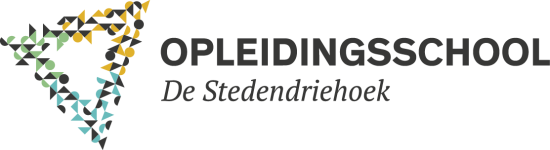 Voorbereiding onderwijsactiviteitOverdenk de onderwijsactiviteit door een beschrijving te geven van onderstaande aspecten.Korte beschrijving van het onderwerp: Waar gaat het over?Wat wil jij leren van deze activiteit? Wat zijn je ontwikkelpunten?1.  2.Wat is je doel? Wat wil je de leerlingen leren?Inleiding: Hoe start je de activiteit? Wat doe jij als leerkracht? Wat doen de leerlingen? Hoe organiseer je dit?Kern: Hoe verloopt de activiteit precies? Wat doe jij als leerkracht? Wat doen de leerlingen? Hoe organiseer je dit?Afsluiting: Hoe rond je de activiteit af? Wat doe jij als leerkracht? Wat doen de leerlingen? Hoe organiseer je dit?Reflectie: Bespreek de activiteit met je mentor en maak een kort verslag van dit gesprekWat verliep anders dan je had verwacht? Hoe heb je ingespeeld op een onverwachte situatie? Waar ben je wel/niet tevreden over? In hoeverre heb je het doel bereikt? Wat doe je volgende keer anders?Wat heb jij nu precies geleerd?1. 2. 3.4.Jouw naam:Datum:Groep:Naam mentor:Aantal leerlingen:Naam opleider:TijdTijdTijd